Conditional Sentences / Conditional Clauses / If Clauses. Conditional Sentence Type 1→ It is possible and also very likely that the condition will be fulfilled. Conditional Sentences Type I refer to the future. An action in the future will only happen if a certain condition is fulfilled by that time. We don't know for sure whether the condition actually will be fulfilled or not, but the conditions seems rather realistic – so we think it is likely to happen.Form: if + Simple Present, will-FutureExample: If I find her address, I’ll send her an invitation.Conditional Sentence Type 2→ It is possible but very unlikely, that the condition will be fulfilled.Conditional Sentences Type II refer to situations in the present. An action could happen if the present situation were different. I don't really expect the situation to change, however. I just imagine „what would happen if …“Form: if + Simple Past, Conditional I (= would + Infinitive)Example: If I found her address, I would send her an invitation.Were instead of WasIn IF Clauses Type II, we usually use ‚were‘ – even if the pronoun is I, he, she or it –.Example: If I were you, I would not do this.Conditional Sentence Type 3→ It is impossible that the condition will be fulfilled because it refers to the past.Conditional Sentences Type III refer to situations in the past. An action could have happened in the past if a certain condition had been fulfilled. Things were different then, however. We just imagine, what would have happened if the situation had been fulfilledForm: if + Past Perfect, Conditional II (= would + have + Past Participle)Example: If I had found her address, I would have sent her an invitation.** We can make a zero conditional sentence with two present simple verbs (one in the 'if clause' and one in the 'main clause'):If + present simple, .... present simple.If people eat too much, they get fat.If you touch a fire, you get burned.People die if they don't eat.You get water if you mix hydrogen and oxygen.Snakes bite if they are scaredIf babies are hungry, they cryConditional Sentences Type IComplete the Conditional Sentences Type I.If you (go)  out with your friends tonight, I (watch)  the football match on TV.I (earn)  a lot of money if I (get)  that job.If she (hurry / not) , we (miss)  the bus.Conditional Sentences Type IIComplete the Conditional Sentences Type II.If he (try)  harder, he (reach)  his goals.I (buy)  these shoes if they (fit) .It (surprise / not)  me if he (know / not)  the answer.Conditional Sentences Type IIIComplete the Conditional Sentences Type III.If we (listen)  to the radio, we (hear)  the news.If you (switch)  on the lights, you (fall / not)  over the chair.She (come)  to our party if she (be / not)  on holiday.Complete the Conditional Sentences with the correct form (Type I or II).If I  stronger, I'd help you carry the piano. (be)If we  him tomorrow, we'll say hello. (meet)If you drop the vase, it . (break)It's easier to sleep if you  stressed. (be)I wouldn't go to school by bus if I  a driving licence. (have)If she  him every day, she'd be lovesick. (see)I  to London if I don't get a cheap flight. (go)We'd be stupid if we  him about our secret. (tell)If you freeze water, it to ice (turn).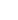 